Fondo Nacional de Financiamiento  Forestal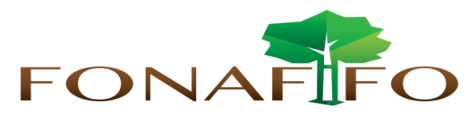 Junta DirectivaSesión N°08-2016 a celebrarse el viernes 16 de setiembre de  2016, hora 09:00 a.m.AGENDALectura y aprobación de la agenda del díaLectura y aprobación Acta N°07-2016Juramentación miembros de Junta Directiva de Fonafifo Lectura de correspondencia:Correspondencia enviada:Correo enviado a la Junta Directiva el día 12 de julio con la siguiente información: Traducción Oficial Acuerdo de Donación REDD+, presentación propuesta de Costa Rica ante el Fondo de Carbono, presentación Lineamientos para facilitar la implementación del Plan Nacional de Desarrollo Forestal 2015-2018.Correo enviado a la Junta Directiva el día 14 de julio con la versión actualizada del Reglamento a la Ley Forestal y sus modificaciones.Correo enviado a la Junta Directiva el día 15 de julio con resumen de las observaciones a las Reformas al Reglamento a la Ley Forestal.  Oficio DG-OF-161-2016 enviado a la Contraloría General de la República con Informe de avance de la disposición 2.2.4.2. Correo enviado a la Junta Directiva el 09 de agosto con la siguiente información para análisis: Carta de entendimiento con ITCR sobre clúster forestal, Ejecución Presupuestaria Fonafifo y Fideicomiso 544, Estados Financieros Fonafifo, Modificación Presupuestaria N°2-2016, resumen de la propuesta del Plan-Presupuesto del Fonafifo y el Fideicomiso 544 para el periodo 2017, presentación del Plan 2017, presentación del Presupuesto 2017, propuesta creación de mecanismo para financiar proyectos de desarrollo, innovación e investigación forestal y presentación Fomento al Cultivo de Árboles con fines productivos.Ejecución Presupuestaria Fonafifo y Fideicomiso 544Estados Financieros Fonafifo Modificación Presupuestaria N°2-2016 Presentación Plan Presupuesto 2017 Propuesta creación de mecanismo para financiar proyectos de desarrollo, innovación e investigación forestal a cargo del señor Gilbert Canet      Carta de entendimiento con ITCR sobre clúster forestal Presentación Fomento al Cultivo de Árboles con fines productivos a cargo del señor Gilbert Canet      Presentación informe de la Comisión de Valoración de los contratos PSAInforme sobre los impactos y alcances del convenio marco entre el FONAFIFO y el ITCR, para el sector agroforestal. Puntos variosAvance en la planificación del taller con diversos usuarios del Programa PSA Expedientes llamados a audiencia